Publicado en Madrid el 17/04/2020 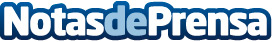 Nuevas masterclasses online y gratuitas de la escuela de diseño IED Madrid para la semana del 20 de abrilTras el éxito de su programa de charlas y masterclasses online, y en su búsqueda por seguir aportando contenidos de valor durante el confinamiento, IED Madrid continúa con su programación de eventos virtuales gratuitos, esta vez dedicados a temas como la innovación a través del diseño, el marketing de influencers o cómo hacer presentaciones exitosas de ideas creativasDatos de contacto:Vanesa Rubio666987486Nota de prensa publicada en: https://www.notasdeprensa.es/nuevas-masterclasses-online-y-gratuitas-de-la Categorias: Nacional Finanzas Marketing Madrid Emprendedores E-Commerce Universidades http://www.notasdeprensa.es